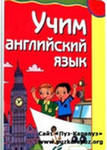 Ф. И. участника проекта __________________________________________Пушкарева Ольга Михайловна      Учебный  проект  «Английский в нашей жизни сегодня и завтра» №Я научилсяОтметить знаком «+» те качества, которые ты приобрел в процессе работы над проектом1Придумывать идеи для решения ключевой проблемы2Создавать презентацию c элементами агитации3Копировать фото и картинки, использую программу Power Point4Выражать свои мысли в письменной форме, делать заметки к информации5Брать интервью6Создавать памятки7Составлять вопросы для проведения анкетирования8Агитировать и убеждать9Создавать свой словарь английских заимствований из школьной жизни10Создавать фото коллаж по теме проекта11Представлять свой продукт12Обсуждать результаты работы с участниками проектаДополни список ………..